Haut du formulaireBas du formulaire      (Article du Lundi 13 juillet 2009)Trophée Célestin-Montcocol : hommage à un grand monsieur L'organisation de la dix-huitième édition du trophée Montcocol sur le golf de Sainte-Maxime, samedi (lire ci-dessous), est l'occasion de faire un retour en arrière et d'évoquer Célestin Montcocol, le « papa » du golf de Sainte-Maxime et du domaine hôtelier qui se situent en bordure de l'avenue portant son nom.En 1933, ce grand fan de golf achète, lors d'une vente à la bougie, cent soixante-dix hectares de garrigue boisée, comprenant un golf de neuf trous, à la société britannique « British Motor High Company ».Lié au métro parisienEn 1990, Célestin Montcocol n'est plus là pour le voir, mais son rêve se réalise avec la construction du golf, inauguré en 1991 par son petit-fils Thierry Menetrel, sur un domaine de soixante-cinq hectares.Mais le nom de Montcocol est surtout étroitement lié à de nombreuses constructions souterraines dont... le métro parisien ! Né en 1879 en Avignon, Célestin Montcocol obtient au terme de ses études un diplôme d'ingénieur de l'École nationale des Arts et Métiers en 1898. Il débute à la compagnie Métropolitaine de Paris (CMP) qui a la charge de la construction des trois premières lignes de métro (lignes 1, 2 et 6 actuelles). A la CMP, Célestin Montcocol fait la connaissance de Victor Labour : il épousera la fille de ce dernier.Officier de la Légion d'honneurEn 1908, la Société Labour-Montcocol est créée et obtient le grand prix de l'exposition internationale de Londres, et Célestin Montcocol une médaille d'or à titre personnel. Après le décès de son beau-père, la société portera, et ce jusqu'à ce jour, le nom d'Entreprise Montcocol, qui est spécialisée dans le génie civil, les travaux souterrains, routiers ou d'assainissement.Célestin Montcocol est une référence dans la profession et pour beaucoup de projets (lire ci-dessus). Eu égard à sa connaissance exceptionnelle du sous-sol parisien, son avis a été sollicité de nombreuses fois. Jusqu'à ses 97 ans, cet homme dynamique gardera un œil sur les affaires. Chevalier de la Légion d'honneur en 1934, puis Officier en 1951, il décède le 27 décembre 1981, à l'âge de 103 ans.Aujourd'hui, si les golfeurs peuvent s'adonner à leur sport favori sur le parcours Maximois, qui offre l'une des plus belles vues de la baie de Saint-Tropez, ils le doivent à Célestin Montcocol : ce grand monsieur méritait ce trophée éponyme qui est remis en jeu tous les ans, au mois de juillet, depuis 1992.Patrick Onimus    Nice-Matin  Reprise de l’article dans VAR MATINhttp://archives.varmatin.com/article/a-la-une/sainte-maxime-trophee-celestin-montcocol-hommage-a-un-grand-monsieur.23453.html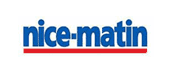 ...